ÚRAD PRIEMYSELNÉHO VLASTNÍCTVA SLOVENSKEJ REPUBLIKY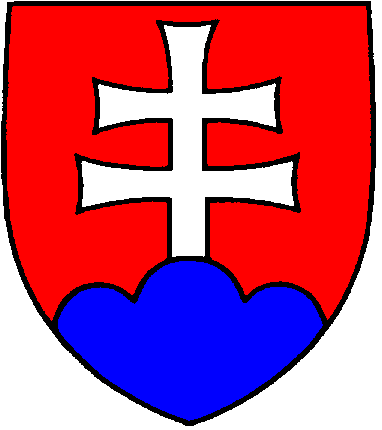 Švermova 43, 974 04  Banská Bystrica 4Tel.: 048/43 00 131, 048/43 00 327		E-mail: urad@indprop.gov.sk	   www.upv.sk*	Podľa typu osoby: rodné číslo, IČO alebo identifikátor zahraničnej osoby (§ 3 písm. n) zákona č. 305/2013 Z. z.)Informácie pre žiadateľa o obnovu zápisu ochrannej známkyŽiadosť o obnovu zápisu ochrannej známky sa podáva Úradu priemyselného vlastníctva Slovenskej republiky, Švermova 43, 974 04  Banská Bystrica 4 (ďalej úrad). Práva a povinnosti súvisiace s právnou ochranou ochranných známok a konania vo veciach ochranných známok pred úradom upravuje zákon č. 506/2009 Z. z. o ochranných známkach v znení neskorších predpisov a vyhláška č. 567/2009 Z. z., ktorou sa vykonáva zákon 
o ochranných známkach, v znení neskorších predpisov.Podanie na úrad sa robí písomne, a to v listinnej podobe alebo v elektronickej podobe, a v štátnom jazyku.Podanie urobené v elektronickej podobe bez autorizácie podľa zákona č. 305/2013 Z. z. o elektronickej podobe výkonu pôsobnosti orgánov verejnej moci a o zmene a doplnení niektorých zákonov (zákon o e-Governmente) v znení neskorších predpisov je potrebné dodatočne doručiť v listinnej podobe alebo v elektronickej podobe autorizované podľa zákona o e-Governmente; ak sa dodatočne nedoručí úradu do jedného mesiaca, na podanie sa neprihliada. Úrad na dodatočné doručenie podania nevyzýva. Platnosť zápisu ochrannej známky je 10 rokov odo dňa podania prihlášky na úrad (pokiaľ ochranná známka nezanikla v priebehu ochrannej doby z dôvodov uvedených v § 23 zákona č. 506/2009 Z. z. o ochranných známkach v znení neskorších predpisov).Na základe žiadosti majiteľa ochrannej známky, záložného veriteľa alebo inej osoby, ktorá preukáže právny záujem, podanej v nižšie uvedených lehotách, sa platnosť zápisu ochrannej známky obnoví vždy o ďalších desať rokov.Žiadosť o obnovu zápisu ochrannej známky môže byť podaná najskôr v poslednom roku platnosti jej zápisu alebo v dodatočnej lehote šiestich mesiacov po uplynutí platnosti jej zápisu.Žiadateľom, ktorí nemajú potrebné známkovo-právne vedomosti a skúsenosti, sa odporúča využiť možnosť nechať sa v konaní pred úradom zastupovať  advokátom alebo patentovým zástupcom. Konanie o žiadosti vedie úrad so žiadateľom alebo jeho zástupcom.Podaním žiadosti o obnovu zápisu ochrannej známky vzniká poplatková povinnosť. Správne poplatky za úkony vykonávané úradom sú stanovené zákonom NR SR č. 145/1995 Z. z. o správnych poplatkoch v znení neskorších predpisov.Poplatky sa platia v eurách prevodom z účtu v banke alebo v pobočke zahraničnej banky, poštovým poukazom, prostredníctvom integrovaného obslužného miesta alebo platobnej brány Štátnej pokladnice.Ak sa úkony a konania vykonávajú na základe návrhu podaného elektronickými prostriedkami alebo prostredníctvom integrovaného obslužného miesta, sadzba poplatku je 50 % z poplatku určeného podľa sadzobníka; v týchto prípadoch sa však poplatok znižuje najviac 
o 70 eur. Ak sú súčasťou návrhu prílohy, uplatní sa znížená sadzba poplatkov len vtedy, ak sú tieto prílohy v elektronickej podobe.Poplatky sa platia na základe písomnej výzvy úradu a sú splatné do 15 dní odo dňa jej doručenia.V rámci identifikácie platby je poplatník povinný zadať variabilný symbol uvedený v písomnej výzve úradu.Účet na úhradu správnych poplatkov:Štátna pokladnica 
Radlinského 32 
810 05 BratislavaNázov účtu: Depozitný účet ÚPV SR BB 
IBAN: SK49 8180 0000 0070 0006 0750
BIC: SPSRSKBA
Konštantný symbol: 0558Miesto pre úradnú pečiatkuŽiadosťO OBNOVU ZÁPISU OCHRANNEJ ZNÁMKYPotvrdenie o podaníosobne / poštou /
elektronicky bez el. podpisu /
elektronicky podpísané el. podpisom 


dátum

podpis Miesto pre úradnú pečiatkuZnačka spisu POZČíslo zápisu OZPotvrdenie o podaníosobne / poštou /
elektronicky bez el. podpisu /
elektronicky podpísané el. podpisom 


dátum

podpis 1	Žiadosť podáva	Majiteľ		Záložný veriteľ		Iná osoba, ktorá preukáže právny záujem2	ŽiadateľPriezvisko, meno (titul) / názov (ak ide o právnickú osobu) 	Identifikátor*	Ulica (P. O. Box)Mesto	PSČ	ŠtátTelefón	E-mail3	Zástupca (ak vyplníte túto položku, je potrebné preukázať zastupovanie)Priezvisko, meno (titul) / názov (ak ide o právnickú osobu) 	Identifikátor**	Ulica (P. O. Box)Mesto	PSČ	ŠtátTelefón	E-mail4	Adresa na doručovanie (ak je adresa odlišná ako v položke 2 alebo 3)Priezvisko, meno (titul) / názov (ak ide o právnickú osobu) Ulica (P. O. Box)Mesto	PSČ	ŠtátTelefón	E-mail5	Prílohy1x –	zoznam tovarov alebo služieb, ak sa súčasne s obnovou žiada o jeho
	zúženie, a ak ho pre nedostatok miesta nie je možné uviesť v časti 5 	1x – 	plná moc alebo kópia generálnej plnej moci s číslom generálnej plnej moci	ďalšie doklady	6	Obnova ochrannej známky sa žiada (uplatňovaný údaj vyznačte krížikom)	pre všetky tovary alebo služby, pre ktoré je ochranná známka zapísaná	pre uvedený (alebo priložený) zúžený zoznam tovarov alebo služieb (zoradený vzostupne podľa tried Niceskej klasifikácie, spolu s príslušným 
	číslom triedy); TRIEDA:	ZOZNAM K PRÍSLUŠNEJ TRIEDE	V prípade nedostatku miesta uveďte zoznam tovarov alebo služieb v prílohe.7	Potvrdzujem pravdivosť a úplnosť údajov a žiadam o obnovu zápisu ochrannej známky.…………………………………………………………………………………	…………………………………………………………………………………Priezvisko, meno podpísanej osoby	      Podpis majiteľa alebo jeho zástupcu(prípadne funkcia pri právnických osobách)	(prípadne pečiatka pri právnických osobách)